Hillside Primary School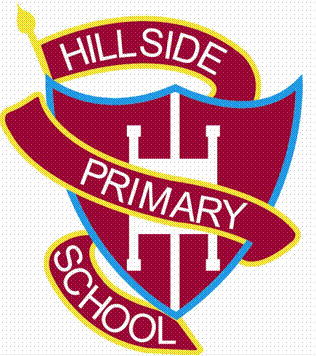 DT Long Term Plan 2021-2022DT Units – To design, make and evaluate a…DT Units – To design, make and evaluate a…DT Units – To design, make and evaluate a…DT Units – To design, make and evaluate a…Term 1Term 2Term 3EYFSMaking Fireworks – The Gunpowder Plot CAD Christmas crowns                   Den building - WoodsFood making sandwiches – The Disgusting Sandwich story.        Structures - houses/schools - People Who Help Us -Builder                      Food -Making Soup –Oliver's VegetablesMinibeast Hotels                       Making Boats (linked with science experiments float/sink                 Making Aeroplanes/Trains Year 1Textiles (templates and joining techniques): a toy puppet for themselves and their family to play with Mechanisms (sliders and levers): a model house of the fire of London to teach Reception about dangers of fireFood (preparing fruits and vegetables): salad for animals at Peak Wildlife ParkYear 2Food (preparing fruits and vegetables): a healthy pizza for Santa, to fill him up before his Christmas journeyStructures (freestanding structures): animal enclosure for the enormous crocodile to keep him safeMechanisms (wheels and axles): a moon buggy for Neil Armstrong’s mission to the moonYear 3Textiles (2d shape to 3d product): a cushion for the man in the Kapok tree story for comfortFood (healthy and varied diet): fruit skewers for children to promote healthy eatingMechanisms (levers and linkages): an information book for younger children to learn about The Stone Age.Year 4Food (healthy and varied diet): a new Roman bread for a baker to sell in his shopShell structures using computer-aided design (CAD): a box for Will to store his memoriesElectrical systems (simple circuits and switches – programming and control): an illuminated frame to display a piece of artYear 5Food (celebrating culture and seasonality): a Greek bread for guests attending a Greek festivalMechanisms (gears): a traditional fairground ride for the Queen to celebrate the Platinum jubilee.Textiles (combining different fabric shapes – inc. CAD): a mobile phone case for themselves to keep their phones scratch -free Year 6Structures (frame structures): a market stall for Jim to sell shrimps-------Electrical systems (complex switches and circuits – programming, monitoring and control): an air raid siren to warn citizens of Luftwaffe